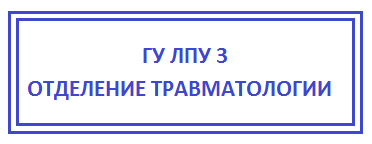 СПРАВКА ОБРАЩЕНИЯГражданин (ка)				Петров Петр Петрович, 17.07.1992 г.р.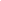 Обратился (лась)		27.07.2022 года		в 12 часов 25 минут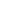 D.S.				Растяжение связок правого голеностопа.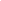 Ушиб мягких тканей правой поясничной области. Ушибленная рана в области правого 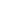 надбровья. Параорбитальные гематомы.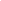 Произведено			Наложение фиксирующей повязки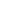 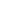 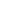 Рекомендовано		Обработка Dolobene, Nicoflex, фиксирующая повязка,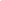 щадящий режим для голеностопа, наблюдение у хирурга в поликлинике по месту 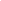 жительства 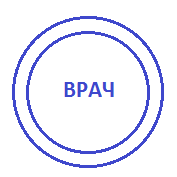 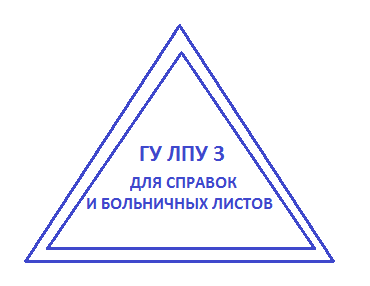 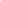 Дежурный травматолог	Степанов С. С.				Степанов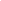 